CORPORATE ADVISORY BOARD MEMBERSHIP APPLICATION1.	ORGANIZATIONAL INFORMATIONORGANIZATION				TELEPHONEDIVISION (if applicable; please attach organization chart)ADDRESS		MAIL STOPCITY	            STATE                            POSTAL CODE                                           COUNTRYPRINCIPAL ACTiVITY:	□  Academia	□  Industry      	□  Government		 □ Non-Profit____________________________________________________________________________________________________________________________________________________________________________________________________________________________________________________Corporate/Government Members Only: Complete the information below:NUMBER OF EMPLOYEES IN THIS ORGANIZATION OR DIVISION (basis for membership fee):□ < 30 (very small) 	□ < 1000  (small)		□  1000 – 50,000 (medium)	□ > 50,000 (large)________________________________________________________________________________________________________________________________________________________________________________________________________________________APPROXIMATE NUMBER OF SYSTEMS ENGINEERS IN THIS ORGANIZATION OR DIVISION:              □ < 10	       □ 10– 50	□ 51 – 100	□ 101 – 500	□ 501 – 1000	□ >1000____________________________________________________________________________________________________________________________________________________________________________________________________________________________                            PRINCIPAL PRODUCT AREA:	There are several standard coding systems to classify businesses based on their products and services. Please specify one or more codes for your company or division using one of the following classification systems:North American Industry Classification System (NAICS), Standard Industrial Classification (SIC), International Standard Industrial Classification of All Economic Activities (ISIC), or Nomenclature des Activités Économiques dans la Communauté Européenne (NACE) code (specify): 					_____________________________________________  __________________________________________________________________________________________________________________________________________________________________________________________________________________________________FOR COMMERICAL COMPANIES, APPROXIMATE ANNUAL REVENUE:	□ < $1M		□ $1M - $10M	□ $10M - $100M		□ > $100M	□ Non Profit	□ Gov’t____________________________________________________________________________________________________Academic Members Only: Complete the information belowAPPROXIMATE NUMBER OF STUDENTS IN SYSTEMS-ORIENTED PROGRAMS, INCLUDING SYSTEMS ENGINEERING: 	 □ < 50		 □ 50 – 100	 □ 100 - 200 		□ 200 – 500	 □ > 500 ________________________________________________________________________________________________APPROXIMATE NUMBER OF SYSTEMS-ORIENTED FACULTY MEMBERS, INCLUDING SYSTEMS ENGINEERING:  □ < 10 		□ 10 – 20	 □ 20 – 50		 □ > 50 SYSTEMS-ORIENTED PROGRAMS OFFERED (CHECK AS MANY AS APPLY):   □ Design Engineering		 □ Industrial Engineering 		□ Information Technology   □ Manufacturing Engineering	 □ Program Management 		□ Software Engineering   □ Systems Engineering	 	 □ Other (specify):2.	REPRESENTATIVE DESIGNATIONNAME__________________________________________________TITLE_______________________________E-MAIL                                                                                 WORK PHONE_______________________________MAILING ADDRESS (if different from above)_______________________________________________________Website_____________________________________________________________________________3. INITIATION FEE (first year only) / ANNUAL MEMBERSHIP FEE*4. AUTHORIZED SIGNATURE										NAME (Please print)______________________________________________ TITLE_______________________________SIGNATURE__________________________________________________________DATE_________________________5.	BILLING CONTACTNAME__________________________________________________TITLE_______________________________E-MAIL                                                                                 WORK PHONE________________________________MAILING ADDRESS (if different from above)_______________________________________________________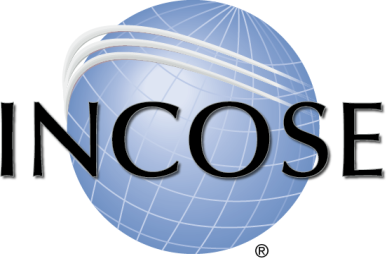 International Council on Systems Engineering7670 Opportunity Rd, Suite 220, San Diego, CA 92111 (USA)Phone: (858) 541-1725 or (800) 366-1164Fax: (858) 541-1728     Email: info@incose.nethttp://www.incose.org/Organization TypeAnnual Fee*First Year Initiation Fee (1X Only)Number ofCAB Associate Accounts IncludedAcademic Organization$5,225$0300Very Small Organization$2,750$020Small Organization$5,225$5,500150Medium Organization$6,600$6,500200Large Organization$8,000$7,500300Additional CAB Associate Accounts$35/person/year*Multi-year memberships are available at a 5% discount for three (3) years, or 10% for five (5) years*Multi-year memberships are available at a 5% discount for three (3) years, or 10% for five (5) years*Multi-year memberships are available at a 5% discount for three (3) years, or 10% for five (5) years*Multi-year memberships are available at a 5% discount for three (3) years, or 10% for five (5) years*Multi-year memberships are available at a 5% discount for three (3) years, or 10% for five (5) years*Multi-year memberships are available at a 5% discount for three (3) years, or 10% for five (5) yearsBENEFITS SUMMARY (subject to change **)Member ServicesProduct Previews, Technical Positions (public)eNote, eNewsletterINSIGHT Magazine (available at a discount directly through Wiley)Systems Engineering JournalPast Symposia Papers and ProceedingsSelected INCOSE Technical Products and ServicesSE Handbook Fourth Edition  (softcopy)Selected On-line INCOSE Produced TutorialsOpportunity to submit candidate(s) for one of the ten allocated CAB slots for INCOSE’s Institute for Technical Leadership (TLI) each yearInformational WebinarsNotification of INCOSE MeetingsRepresentative Role on the Corporate Advisory Board (CAB chair has a voting seat on INCOSE BoD) Complimentary CAB Rep INCOSE Membership only while serving as the CAB Representative.One Complimentary Executive Registration at the International Symposium(excludes Very Small Organization due to the low membership fee)(CAB representative is responsible for own travel  & accommodations)** Note: The official benefits list is maintained in the LST-100 INCOSE Membership Benefits Table available on the INCOSE website or from the CAB Chair.BENEFITS SUMMARY (subject to change **)Member ServicesProduct Previews, Technical Positions (public)eNote, eNewsletterINSIGHT Magazine (available at a discount directly through Wiley)Systems Engineering JournalPast Symposia Papers and ProceedingsSelected INCOSE Technical Products and ServicesSE Handbook Fourth Edition  (softcopy)Selected On-line INCOSE Produced TutorialsOpportunity to submit candidate(s) for one of the ten allocated CAB slots for INCOSE’s Institute for Technical Leadership (TLI) each yearInformational WebinarsNotification of INCOSE MeetingsRepresentative Role on the Corporate Advisory Board (CAB chair has a voting seat on INCOSE BoD) Complimentary CAB Rep INCOSE Membership only while serving as the CAB Representative.One Complimentary Executive Registration at the International Symposium(excludes Very Small Organization due to the low membership fee)(CAB representative is responsible for own travel  & accommodations)** Note: The official benefits list is maintained in the LST-100 INCOSE Membership Benefits Table available on the INCOSE website or from the CAB Chair.BENEFITS SUMMARY (subject to change **)Member ServicesProduct Previews, Technical Positions (public)eNote, eNewsletterINSIGHT Magazine (available at a discount directly through Wiley)Systems Engineering JournalPast Symposia Papers and ProceedingsSelected INCOSE Technical Products and ServicesSE Handbook Fourth Edition  (softcopy)Selected On-line INCOSE Produced TutorialsOpportunity to submit candidate(s) for one of the ten allocated CAB slots for INCOSE’s Institute for Technical Leadership (TLI) each yearInformational WebinarsNotification of INCOSE MeetingsRepresentative Role on the Corporate Advisory Board (CAB chair has a voting seat on INCOSE BoD) Complimentary CAB Rep INCOSE Membership only while serving as the CAB Representative.One Complimentary Executive Registration at the International Symposium(excludes Very Small Organization due to the low membership fee)(CAB representative is responsible for own travel  & accommodations)** Note: The official benefits list is maintained in the LST-100 INCOSE Membership Benefits Table available on the INCOSE website or from the CAB Chair.BENEFITS SUMMARY (subject to change **)Member ServicesProduct Previews, Technical Positions (public)eNote, eNewsletterINSIGHT Magazine (available at a discount directly through Wiley)Systems Engineering JournalPast Symposia Papers and ProceedingsSelected INCOSE Technical Products and ServicesSE Handbook Fourth Edition  (softcopy)Selected On-line INCOSE Produced TutorialsOpportunity to submit candidate(s) for one of the ten allocated CAB slots for INCOSE’s Institute for Technical Leadership (TLI) each yearInformational WebinarsNotification of INCOSE MeetingsRepresentative Role on the Corporate Advisory Board (CAB chair has a voting seat on INCOSE BoD) Complimentary CAB Rep INCOSE Membership only while serving as the CAB Representative.One Complimentary Executive Registration at the International Symposium(excludes Very Small Organization due to the low membership fee)(CAB representative is responsible for own travel  & accommodations)** Note: The official benefits list is maintained in the LST-100 INCOSE Membership Benefits Table available on the INCOSE website or from the CAB Chair.BENEFITS SUMMARY (subject to change **)Member ServicesProduct Previews, Technical Positions (public)eNote, eNewsletterINSIGHT Magazine (available at a discount directly through Wiley)Systems Engineering JournalPast Symposia Papers and ProceedingsSelected INCOSE Technical Products and ServicesSE Handbook Fourth Edition  (softcopy)Selected On-line INCOSE Produced TutorialsOpportunity to submit candidate(s) for one of the ten allocated CAB slots for INCOSE’s Institute for Technical Leadership (TLI) each yearInformational WebinarsNotification of INCOSE MeetingsRepresentative Role on the Corporate Advisory Board (CAB chair has a voting seat on INCOSE BoD) Complimentary CAB Rep INCOSE Membership only while serving as the CAB Representative.One Complimentary Executive Registration at the International Symposium(excludes Very Small Organization due to the low membership fee)(CAB representative is responsible for own travel  & accommodations)** Note: The official benefits list is maintained in the LST-100 INCOSE Membership Benefits Table available on the INCOSE website or from the CAB Chair.BENEFITS SUMMARY (subject to change **)Member ServicesProduct Previews, Technical Positions (public)eNote, eNewsletterINSIGHT Magazine (available at a discount directly through Wiley)Systems Engineering JournalPast Symposia Papers and ProceedingsSelected INCOSE Technical Products and ServicesSE Handbook Fourth Edition  (softcopy)Selected On-line INCOSE Produced TutorialsOpportunity to submit candidate(s) for one of the ten allocated CAB slots for INCOSE’s Institute for Technical Leadership (TLI) each yearInformational WebinarsNotification of INCOSE MeetingsRepresentative Role on the Corporate Advisory Board (CAB chair has a voting seat on INCOSE BoD) Complimentary CAB Rep INCOSE Membership only while serving as the CAB Representative.One Complimentary Executive Registration at the International Symposium(excludes Very Small Organization due to the low membership fee)(CAB representative is responsible for own travel  & accommodations)** Note: The official benefits list is maintained in the LST-100 INCOSE Membership Benefits Table available on the INCOSE website or from the CAB Chair.